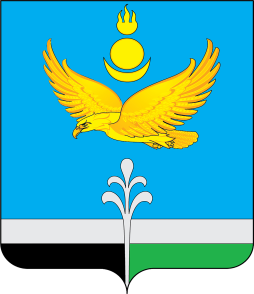 РОССИЙСКАЯ ФЕДЕРАЦИЯИРКУТСКАЯ ОБЛАСТЬНУКУТСКИЙ РАЙОНАДМИНИСТРАЦИЯМУНИЦИПАЛЬНОГО ОБРАЗОВАНИЯ «НУКУТСКИЙ РАЙОН»ПОСТАНОВЛЕНИЕ04  марта 2024                                            № 95                                          п. НовонукутскийО проведении розыгрыша призовВ соответствии с главой 57 Гражданского кодекса Российской Федерации, Федеральным законом от 06.10.2003 года № 131-ФЗ «Об общих принципах организации местного самоуправления в Российской Федерации», руководствуясь ст.35 Устава муниципального образования «Нукутский район», АдминистрацияПОСТАНОВЛЯЕТ:Организовать проведение розыгрыша призов на территории муниципального образования «Нукутский район» в связи с празднованием мероприятия «Широкая Масленица» (далее – розыгрыш призов) в период с 15.03.2024 года по 17.03.2024 года.Ответственным за организацию и проведение розыгрыша призов на территории МО «Нукутский район» назначить директора МКУ «Центр развития культуры Нукутского района» Даганеева Л.С.Утвердить Положение о проведении розыгрыша призов (Приложение №1).Организационному отделу Администрации муниципального образования «Нукутский район» (Зурбанова Ю.Р.) опубликовать настоящее постановление в районной газете «Свет Октября» и разместить на официальном сайте муниципального образования «Нукутский район».Контроль за исполнением настоящего постановления оставляю за собой.                       Мэр		                                                           А.М. ПлатохоновПриложение № 1к постановлению АдминистрацииМО «Нукутский район»от 04.03.2024 № 95ПОЛОЖЕНИЕо розыгрыше призов1. Общие положенияНастоящее Положение устанавливает порядок, сроки и условия проведения розыгрыша призов при праздновании праздника «Масленица» (далее – розыгрыш призов), в целях приобщения населения к участию в культурно-массовых мероприятиях, содействию формирования традиций культурно-просветительского досуга населения, популяризации истории, воспитания у жителей чувства уважения к прошлому, к истории и культуре. Краткое наименование розыгрыша призов, используемое в информационных материалах «Широкая Масленица».Розыгрыш призов проводится Муниципальным казенным учреждением «Центр развития культуры Нукутского района», которое является организатором розыгрыша.Розыгрыш призов проводится по правилам главы 57 Гражданского кодекса Российской Федерации, не является лотереей, не основана на риске. Розыгрыш призов не является рекламой либо рекламной акцией. Участие в розыгрыше осуществляется на добровольной и безвозмездной основе.Участником розыгрыша (далее - участник) может быть любой гражданин Российской Федерации, зарегистрированный по месту жительства на территории муниципального образования «Нукутский район», достигший возраста 18 лет.Призовой фонд розыгрыша состоит из материальных призов и формируется организатором. Призы могут иметь только вещевой характер. Участник не имеет права требовать денежный эквивалент вещевого подарка. В качестве призов могут быть определены: бытовая и электронная техника, детские игрушки, хозяйственные приборы и инструменты, предметы для дома и сада, иные предметы.2. Порядок проведения розыгрыша Подтверждением участия в розыгрыше является билет розыгрыша (буклет, содержащий основную часть большего размера и отрывную часть), который участник получает от волонтеров розыгрыша в специально отведенных для этого пунктах выдачи, а также в иных местах, определяемых организатором. Форма билета розыгрыша, а также степени защиты билета розыгрыша, утверждаются организатором.После заполнения билета розыгрыша участник опускает отрывную часть билета розыгрыша с уникальным номером участника розыгрыша в специализированный ящик организатора в пунктах выдачи, а также в иных местах, определяемых организатором. Участник обязан оставить свои контактные данные и форму обращения для возможной связи в случае выигрыша.Один участник может получить, заполнить и сдать один билет розыгрыша.При сдаче заполненного билета он разделяется на основную и отрывную часть. При этом отрывная часть меньшего размера остается у волонтера, а основная часть у участника.Волонтеры розыгрыша – физические лица, осуществляющие свою деятельность на добровольной безвозмездной основе и заключившие соответствующие соглашения о сотрудничестве с организатором.Волонтер обеспечивается необходимым инвентарем для работы. Волонтеру определяется территория для работы.Волонтер сдает заполненные отрывные части билетов организатору.Номера отрывных частей билетов, сданных волонтерам, отмеченные участником с заполненной формой для обратной связи, допускаются к участию в розыгрыше.В каждом последующем розыгрыше принимают участие все участники, кроме тех участников, билеты которых выиграли в раннее проведенных розыгрышах.Выдача выигранных призов осуществляется организатором, по предъявлении участником розыгрыша основной части билета и паспорта. Если победивший участник не свяжется с организатором в течение 15 дней с даты окончания розыгрыша, либо предпринятые попытки связаться с участником окажутся неудачными, либо участник не сможет подтвердить соответствие критериям розыгрыша, право требования приза прекращается.Сроки проведения розыгрышаСрок проведения розыгрыша с 15 марта 2024 года по 17 марта 2024 года включительно. Розыгрыш призов будет проведен 17 марта 2024 года на центральных площадях административных центров муниципальных образований МО «Нукутский район».Выдача призов победителям производится организатором в день проведения розыгрыша и в течение 15 календарных дней с даты подведения итогов  розыгрыша по адресу: п.Новонукутский, ул. Ленина, 26 (здание Администрации муниципального образования «Нукутский район», 3 этаж, каб № 3.7).Функции ОрганизатораОрганизатор осуществляет передачу билетов розыгрыша волонтерам, с которыми достигнуто соответствующее соглашение о сотрудничестве.Билеты, не участвовавшие в розыгрышах, подлежат уничтожению.Заключительные положенияУчастие в розыгрыше означает полное и безусловное принятие участником условий настоящего Положения, а также согласие на обработку предоставленных участником своих персональных данных в целях выполнения организатором обязанностей, предусмотренных действующим законодательством РФ.Участием в розыгрыше любой участник дает свое согласие на размещении своих имени, фамилии, отчества и изображения (фотографии) на сайте организатора, в газете «Свет Октября», электронных средствах массовой информации, в средствах массового распространения (без ограничения) информации, в социальных сетях «ВКонтакте», Viber.Участник вправе в любое время отозвать свое согласие на обработку предоставленных персональных данных путем направления письменного уведомления со своей подписью на адрес организатора.